2021 NATSICC Assembly Artwork Competition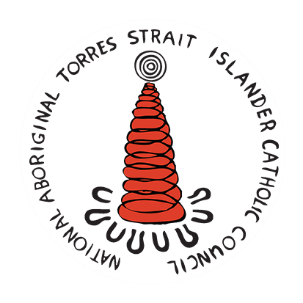 Holy Spirit in this Land Student Submission FormName: ________________________________________School: _______________________________________Class: _________________________________________Teacher Contact email: _______________________________________Do you identify as:Aboriginal and/or Torres Strait Islander         Yes	 NoPlease describe the thought behind your artwork and how it relates to the theme – Holy Spirit in this land______________________________________________________________________________________________________________________________________________________________________________________________________________________________________________________________________________________________________________________________________________________________________________________________________________________________________________________________________________________________________________________________________________________________________________Hardcopy submissions can be sent to: NATSICC Logo Competition – 80c Payneham Rd. Stepney SA 5069 Electronic submissions (accepted in gif, pdf or png (preferred) format) Please send entries to assembly@natsicc.org.auPlease contact assembly@natsicc.org.au or phone 08 8363 2963 should you have any questions.